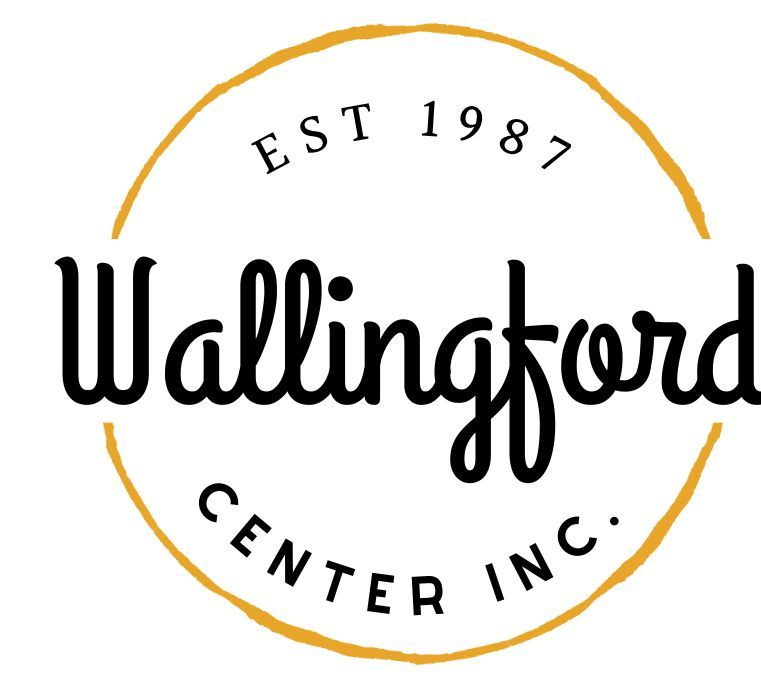 Regular Meeting/Annual MeetingWeds, Nov. 8, 2023Wallingford Hubcap128 Center Street Wallingford, Ct 064925:30 pm in personCall to OrderAppointment of Temporary SecretaryAppointment of AlternatesApproval of minutesRegular Meeting Oct. 10, 2023Public Comments-Comments are asked to be limited to 2 minutesGuest Nick Lombardi, Carl Rosa (CT Main St.)Treasurer Report- October 2023New BusinessCarl will review CT Main ST survey b.	Report back on Celebrate-evals summaryc.  Discussion on Holiday Stroll-updated.  Assistant for Office e.  Bench for Simpson CourtSeparate phone cell phone for officeYMCA -Road Race on Saturday, Oct 5th, 2024  VII. Communications Executive Director Report-written Sept/Oct 2023VIII. Report from committeesHubcap Wallingford Arts CouncilCommunity Resource  Executive Session pursuant to CGS 1-200 6a ; the purpose of the session is a discussion of the review of staff Adjournment